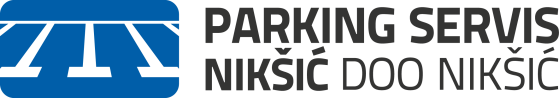 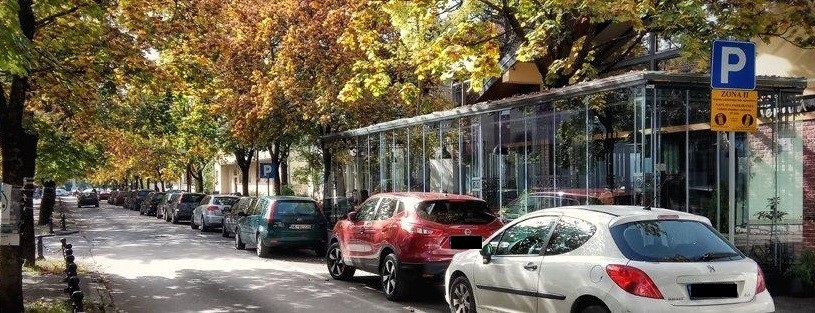 GODIŠNJI IZVJEŠTAJ O REALIZACIJIGODIŠNJEG PROGRAMA OBAVLJANJAKOMUNALNIH DJELATNOSTI ZA 2021. GODINUNikšić, mart 2022. godineSADRŽAJUvod  ………………………………………………………………………………….Osnovni podaci o vršiocu komunalne djelatnosti ………………………………….Kapaciteti vršioca komunalnih djelatnosti ……………………………………………Ostvareni prihodi u 2021. godini …………………………………..………………Ostvareni rashodi u 2021. godini ……………………………………….…………..Realizacija finansijskog plana za 2021. godinu .……………………………………Politika zarada i zapošljavanja ……………………………………………………… Zaduženost …………………………………………………………………………..Realizacija plana javnih nabavki …………………………………………………..Politika cijena ………………………………………………………………………..Zaključak …………………………………………………………………………….Godišnji izvještaj o realizaciji godišnjeg programa obavljanja komunalnih djelatnosti  za 2021. godinu, sačinjen je na osnovu člana 26 Zakona o komunalnim djelatnostima  ("Službeni list CG" br. 055/16, 074/16, 002/18,066/19) i odredbi Pravilnika o bližem sadržaju godišnjeg programa obavljanja komunalnih djelatnosti i godišnjeg izvještaja o realizaciji godišnjeg programa obavljanja komunalnih djelatnosti (“Službeni list CG” br. 054/20).Osnovni identifikacioni podaci Oblik organizovanja„Parking servis Nikšić“ d.o.o. je privredno društvo sa ograničenom odgovornošću, jednočlano, koje samostalno istupa u pravnom prometu, zaključuje ugovore i obavlja druge pravne radnje. Osnivač Društva je Skupština Opštine Nikšić.Osnivački aktOdluka o osnivanju Društva sa ograničenom odgovornošću „Parking servis Nikšić“ d.o.o. (“Sl. list CG – opštinski propisi”, br. 11/2014).Vlasnička strukturaOsnivač Društva je Skupština Opštine Nikšić.Unutrašnja organizacija sa organizacionom šemomDruštvo je radi efikasnog i racionalnog obavljanja poslova iz domena svoje djelatnosti organizovano u dva sektora, i to:Sektor za tehničko-operativne poslove;Sektor za ekonomsko-pravne poslove.Organizacija Društva  se određuje Pravilnikom o organizaciji i sistematizaciji radnih mjesta u skladu sa Statutom.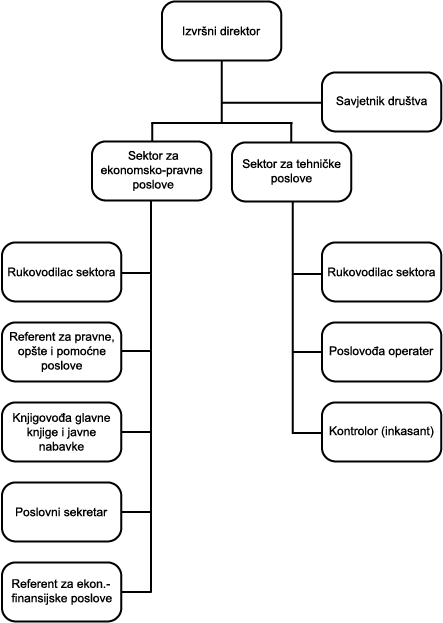 Glavne i sporedne djelatnosti koje obavlja i za koje je registrovan u Centralnom registru privrednih subjekataOsnivačkim aktom, Društvu su povjereni poslovi od javnog interesa i to uslužne djelatnosti u kopnenom saobraćaju. Društvo ovu djelatnost obavlja na način što upravlja javnim parkinzima, vrši naplatu parking mjesta javnih parkirališta, određuje, uređuje i održava javne prostore za parkiranje motornih vozila, što je i definisano Odlukom o osnivanju Društva sa ograničenom odgovornošću „Parking servis Nikšić“, član 5, kao i članom 8 Statuta Društva.Pored ove djelatnosti od javnog interesa Društvo može obavljati i druge djelatnosti koje nemaju karakter djelatnosti od javnog interesa, a što je precizirano članom 6 Odluke o osnivanju „Parking servis Nikšić“ d.o.o. i članom 9 Statuta „Parking servis Nikšić“ d.o.o. i to:Održavanje i popravka motornih vozila;Djelatnosti reklamnih agencija;Ostale lične  uslužne djelatnosti, na drugom mjestu nepomenute.Organi upravljanja i rukovođenjaOrgani upravljanja i rukovođenja Društvom su:Odbor direktoraIzvršni direktor.Ljudski resursiUkupan broj zaposlenih u „Parking servis Nikšić“ d.o.o. na dan 31.12.2021. godine je 17.U narednoj tabeli dat je pregled obrazovne strukture zaposlenih u Društvu:O – određeno; N – neodređenoDruštvo je Ugovor o radu, na neodređeno vrijeme sklopilo sa trinaest zaposlenih,  a Ugovor o radu na određeno vrijeme sa četiri zaposlena. Od ukupnog broja zaposlenih dvanaest su muškarci, a pet žene.Politika zapošljavanjaU 2021. godini, zbog ucestalog koriscenja bolovanja kontrolora u „Parking servis Nikšić“ d.o.o. nastala je potreba za uposljavanjem jednog kontrolora kako bi se moglo vrsiti nesmetano kontrolisanje parkinga i funkcionisanje na terenu. Zbog prestanka funkcije izvrsnog direktora Perovic Mirku se isplacuje naknada zarade od 07.09.2021. godine.Poslovni prostor i objekti komunalne infrastruktureJavna parkirališta kojima Društvo upravlja su opšta i posebna parkirališta.Opšta parkirališta kojima Društvo upravljaI  ZONATabela br.1: Utvrđen broj parking mjesta za I zonuII  ZONATabela br.2: Utvrđeni broj opštih parking mjesta za II zonuIII  ZONATabela br.3: Utvrđeni broj opštih parking mjesta za III zonuTabela br.4: Ukupan broj opštih parking mjesta po zonamaUkupan broj opštih parking mjesta koja podliježu režimu naplate parkiranja, na području obuhvata Elaborata, je 900.Posebna parkirališta kojima Društvo upravlja“Parking servis Nikšić” d.o.o. raspolaže sa sa dva posebna parking prostora sa naplatnim rampama, tj. sa kontrolisanim uslaskom i izlaskom vozila.Tabela br.5: Utvrđeni broj posebnih  parking mjestaUkupan broj posebnih parking mjesta koja podliježu režimu naplate parkiranja, na području obuhvata Elaborata, je 141.Svi ovi parking prostori se redovno održavaju, uređuju i koriste od pravnog lica koje je  i osnovano za obavljanje poslova upravljanja javnim parkiralištima, što je definisano u članu 2 Odluke o javnim parkiralištima na teritoriji Opštine Nikšić (“Službeni list CG – opštinski propisi”, br. 24/15 od 10.07.2015. godine).Oprema i vozni parkOprema sa kojom Društvo raspolaže obuhvata operativne sisteme na parking kućicama, rampe, ulazne i izlazne štampače, bar kod čitače, opremu za video nadzor, softver i dr.Društvo ne posjeduje vozila u svom vlasništvu.U izvještajnom periodu ostvareni prihodi prikazani su tabelarno:/Iznosi su bez PDV – a/Strukturu prihoda iz prethodne tabele čine sledeći izvori prihoda i to:Prihodi po osnovu izdatih faktura fizičkim licima za povlašćene karte na zonskim parkiralištima u iznosu 7.721,31 € i čine 4.40% ukupnih prihoda. Prihodi po osnovu izdatih faktura pravnim licima u iznosu od 5.331,98 € i čine 3,00% ukupnih prihoda. Prihodi od izdatih faktura operaterima (Mtel, T-com, Telenor mreže) u iznosu od 21.820,94 € i učestvuju 12.50% u ukupnim prihodima. Prihodi ostvareni od prodaje parking karata na trafikama za usluge parkiranja na zonskim parkiralištima u iznosu od 586.15 €, što čini 0,30% ukupnih prihoda, dok prihodi od radnickih karata u iznosu od 5.300,03€ cine 3.00% ukupnih prihoda. Prihodi po osnovu ugovora za zakup parkinga u iznosu od 1.074,36 € i čine 0.60% ukupnih prihoda.Prihodi od transfera iz Budžeta Opštine Nikšić u iznosu od 75.781,75 € što čini 43,40 %      ukupnih prihoda, u sta ulazi i nadoknada za Perovic Mirka.Prihodi od posebnih parkirališta (rampe) u iznosu od 41.092,90 €, što čini 23.50 € ukupnog prihoda.Prihodi od izdatih naloga za plaćanje dnevnih karata u iznosu od 15.691,45€, što čini 8.90% ukupnog prihoda.     Iz tabele se vidi da su ukupni poslovni prihodi u 2021. godini ostvareni u iznosu od 174.400,87 €.Nastali rashodi za period 01.01.2021 – 31.12.2021. godine prikazani su tabelarno:/Iznosi su bez PDV – a/Najveću stavku rashoda čine ukupni troškovi neto zarada, poreza i doprinosa u iznosu od 157.394,74 € i čine 88,30 % ukupnih rashoda. Troškovi naknade odboru direktora iznose 4.167,93 € i čine 2,30% ukupnih rashoda.Troškovi materijala i goriva iznose ukupno 2.617,93 € i čine 1,40% ukupnih rashoda, od čega troškovi materijala iznose 2.411,31€ ( kancelarijski material, parking karte, dnevne karte, sit inventor i htz oprema), a troškovi goriva 206,62 € i cine 0.10% ukupnih rashoda.Nematerijalni troškovi iznose ukupno 11.841,19 € što čini 6,60% od ukupnih rashoda., u sta su usli i troskovi prinudne naplate ( zaostali doprinosi za PKCG i troskovi izvrsitelja ) u iznosu od 1.182,46€. Troskovi prinudne naplate  su nastali  na opsnovu presude Osnovnog suda u Niksicu dana 02.04.2020. godine a po osnovu na  duga clanskih doprinosa PKCG za 2017.i 2018. godinuDruštvo je ostalo u obavezi da uplati PDV za 12/21 g. u iznosu od 2.777,02€.Analitički pregled pojedinačnih stavki nematerijalnih troškova prikazan je u tabeli, a čine ih troškovi za kodove operaterima, troskovi fiksnog i mobilnog telefona, troškovi reprezentacije, troskovi clanarine, troškovi održavanja sitema i dr.           Troškovi amortizacije obračunati su po važećim stopama i iznose 328,39 €.Prihodi i rashodi su prikazani po fakturisanoj realizaciji.U periodu od 01.01.2021. godine do 31.12.2021. godine Društvo je ostvarilo ukupan prihod u iznosu od 174.400,87 eura. Ukupni rashodi za navedeni period ostvareni su u iznosu od 178.216,18 eura.(Iznosi su iskazani u eurima bez PDV-a)Potraživanja i obavezeDruštvo, na dan 31.12.2021. godine ima potraživanja od sms operatera u iznosu od  7.316,85€.Društvo, na dan 31.12.2021. godine,je izmirilo zarade zakljucno sa decembrom 2021. godine.Stanje žiro računa Društva na dan 31.12.2021. godine je 1.015,85 € Stanje blagajne Društva na dan 31.12.2021. godine je -5.06 €.Društvo obavlja djelatnost za koju je registrovano, shodno Odluci Osnivača o organizovanju Društva i odredbama Statuta Društva na način koji obezbjeđuje tehničko-tehnološko i ekonomsko jedinstvo i stabilnost poslovanja, kao i efikasno i racionalno obavljanje poslova.Društvo je organizovano u dva sektora i to:Sektor za tehničko-operativne poslove iSektor za ekonomsko-pravne poslove.U tabeli 1 dat je prikaz ukupnog borja zaposlenih u 2021. godini po organizacionim jedinicama i njihova kvalifikaciona strukturaTabela 1Napomena : Krajem 2021. Godine otislo je u penziju dvoje zaposlenih.U tabeli 2 dat je prikaz strukture zaposlenih po godinama starosti i godinama staža u 2021. godini.Tabela 2U tabeli 3 dat je mjesečni pregled zaposlenih po organizacionim jedinicama u 2021. GodiniTabela 3Društvo nema kreditnu zaduženost prema bankama.Planom javnih nabavki za 2021. godinu planirana je nabavka u vrijednosti od 7.890,00 eura,.Naplata parkiranja vrši se u skladu sa  članom  22 Odluke o javnim parkiralištima na teritoriji Opštine Nikšić (“Sl. list Crne Gore - opštinski propisi” br. 053/19, od 27.12.2020). Korisnik javnog parkirališta plaća odgovarajuću nadoknadu. Cjenovnik usluga utvrđuje Odbor direktora vršioca komunalne djelatnosti, a saglasnost na isti daje Skupština Opštine Nikšić.Parkiranje se naplaćuje u vremenskom intervalu od 07:00 do 24:00 h, radnim danima i subotom. Na parkiralištima gdje je potražnja za parking mjestima znatno manja, parkiranje se može naplaćivati i za kraći vremenski period.Korišćenje parking mjesta od strane lica sa invaliditetom, koja su to pravo ostvarila, besplatno je na parking mjestima, obilježenim ili rezervisanim za ova lica u skladu sa navedenom Odlukom. Naplata parkiranja vrši se uplatom određenog iznosa putem slanja SMS poruka provajderu GSM mreže, kupovinom parking karata na prodajnim mjestima u gradu, kao i na naplatnoj rampi, prilikom izlaska vozila, kada su u pitanju posebni parking prostori.  Kao jedinica usluge uzima se jedan čas parkiranja, a cijena za jedinicu usluge je različita po pojedinim zonama.U I zoni dozvoljeno je maksimalno zadržavanje vozila na parking mjestu dva sata, s tim što se uplata vrši na početku svakog sata parkiranja. U II i III zoni nema vremenskog ograničenja u pogledu zadržavanja vozila na parking mjestu. I ovdje se uplata vrši na početku svakog sata parkiranja. Cijena sata parkiranja u I zoni je 0,50 €, u II zoni 0,30 €, i u III zoni 0,20 €.Parking servis Nikšić d.o.o. je omogućio i prodaju povlašćenih parking karata za fizička i pravna lica za jedan ili više mjeseci u skladu sa Odlukom o javnim parkiralištima na teritoriji Opštine Nikšić.Organ uprave nadležan za poslove saobraćaja može izuzetno odobriti rezervaciju parking mjesta na javnom parkiralištu državnim organima, organima Opštine, javnim službama, diplomatskim i drugim stranim predstavnicima, drugim pravnim licima i preduzetnicima.Radom „Parking servis Nikšić“ d.o.o. stvoreni su uslovi za uvođenje reda u komunalnoj oblasti parkiranja vozila na javnim parkiralištima.U proteklom vremenskom periodu, Društvo je uložilo maksimum napora da bi održalo stabilno poslovanje, uz adekvatne mjere štednje, ali usled smanjene frekvencije korisnika usluga Društva, izazvane pandemijom virusa Covid-19, kao i važećim epidemiološkim mjerama, došlo je do pada broja SMS poruka koje čine glavni prihod ovog Društva što je opteretilo finansijsku situaciju.U narednom periodu Društvo će nastaviti sa pružanjem što kvalitetnijih usluga, kako bi na opšteprihvatljiv način učestvovalo u rješavanju dugogodišnjeg saobraćajnog problema u gradu, tj. regulaciji saobraćaja u mirovanju. U tom smislu potrebno je:Istraživati potrebe korisnika sa ciljem da im se ponude dodatni nivoi usluga;Stalno raditi na usavršavanju i stručnom osposobljavanju zaposlenih;Nastaviti sa smanjenjem troškova poslovanja i većom racionalizacijom poslovanja u svim segmentima Društva, a sve u cilju povećanja prihoda i pozitivnog poslovanja;Raditi na valorizaciji novih javnih parkirališta i proširenju postojećih, koja će biti određena lokalnim planskim dokumentima, uz dopune Elaborata o parking zonama, dozvljenom vremenu parkiranja, kategoriji motornih vozila koja se mogu parkirati i načinu naplate naknade za parkiranje na opštim i posebnim parkiralištima u Nikšiću.UvodOsnovni podaci o vršiocu komunalne djelatnostiNaziv pravnog lica„Parking servis Nikšić“ d.o.o.SjedišteNjegoševa br.18, NikšićPodaci o osnivačuSkupština Opštine NikšićPIB03061655PDV broj40/31-02743-3Kapaciteti vršioca komunalnih djelatnostiVII nivoVII nivoVI nivoVI nivoIV nivoIV nivoIII nivoIII nivoNKNKONONONONON1510110-1--UKUPNO: 19UKUPNO: 19UKUPNO: 19UKUPNO: 19UKUPNO: 19UKUPNO: 19UKUPNO: 19UKUPNO: 19UKUPNO: 19UKUPNO: 19Naziv uliceBroj PM pod režimom naplateBroj PM rezervisan za osobe sa invaliditetom1. Trg slobode12 PM1 PMUKUPNO:12 PM1 PMNaziv uliceBroj PM pod režimom naplateBroj PM rezervisan za osobe sa invaliditetom1. Trg Save Kovačević17 PM1 PM2. Njegoševa ulica20 PM1 PM3. Ul. Josipa Sladea14 PM1 PM4. Ul. Lazara Sočice12 PM1 PM5. Ul. Đura Salaja14 PM1 PM6. Ul. Marka Miljanova22 PM1 PM7. Manastirska ulica22 PM1 PM8. Ul. Novice Cerović24 PM1 PM9. Ul. Novaka Ramova23 PM1 PM10. Karađorđeva ulica31 PM2 PM11. Vardarska ulica9 PM1 PM12. Ul. Jovana Cvijića11 PM1 PM13. Ul. R. Dakića – I dio (od Bul. Vuka Mićunovića do ulice Skadarska)44 PM3 PM14. Ul. R. Dakića – II dio (od ulice Skadarska do ulice Njegoševa)29 PM1PM15. Ul. Serdara Šćepana I dio19 PM1 PM16. Ul. Ljube Nenadovića6 PM-17. Ul. Živka Nikolića6 PM1 PM18. P1 – parking kod Doma zdravlja             (Ul. R. Dakića)18 PM1 PM19. P7 – parking kod Erste banke63 PM3 PM20. P8 – parking Autobuska stanica27 PM1 PM21. P9 – parking u Ul. Gojka Garčevića             (stamb.posl.obj. – Papović)31 PM2 PM22. PII – parking prostor kod bolnice,             Ul. dr Nika Miljanića37 PM2 PMUKUPNO:499 PM28 PMNaziv uliceBroj PM pod režimom naplateBroj PM rezervisan za osobe sa invaliditetom1. Ul. Danila Bojovića30 PM2 PM2. Ul. dr Nika Miljanića9 PM1 PM3. Ul. Nikole Tesle8 PM1 PM4. Ul. Baja Pivljanina36 PM2 PM5. Ul. Serdara Šćepana II dio51 PM3 PM6. Ul. Narodne omladine11 PM1 PM7. Ul. II dalmatinske brigade14 PM1 PM8. Ul. Jola Piletića10 PM1 PM9. P3 – parking u Ul. Staro Pazarište29 PM2 PM10. P4 – parking u Ul. Serdara Šćepana44 PM2 PM11. P5 – parking uz šetalište S.Ć.              Koprivice33 PM2 PM12. P6 – parking u Ul. Krsta Kostića             (kod Sportskog centra)114 PM6 PMUKUPNO:389 PM24 PMZONAUKUPAN BROJ PMI ZONA12 PMII ZONA499 PMIII ZONA389 PMUKUPNO:900 PMPosebni parking prostoriBroj PM pod režimom naplateBroj PM rezervisan za osobe sa invaliditetom1. Ul. R. Dakića (preko puta Tehnopolis-a)73 PM4 PM2. Ul. R. Dakića (preko puta Voli-ja)68 PM4 PMUKUPNO:141 PM8 PMOstvareni prihodi u 2021. godiniR.BR.PRIHODIIZNOSI U €UČEŠĆE %1.Prihodi od povlašćenih karata od fizičkih lica7.721,314.402.Prihodi od pravnih lica5.331,983.003.Prihodi od SMS poruka21.821,9412.504.Prihodi od parking karata586,150.305.Prihod od radnickih karata5.003,033.006.Prihodi po osnovu zakupa parkinga1.074,360,607.Prihodi od transfera Opštine75.781,7543.408.Prihodi od kamata0,000,0010.Prihodi od posebnih parkirališta (rampe)41.092,9023.5011.Prihodi od izdatih naloga za plaćanje dnevnih karata15.691,458.90UKUPNI PRIHODI174.400,87100,00Ostvareni rashodi u 2021. godiniR.brojTroškoviIznos u €Učešće %1Troškovi materijala (kanc.mat, HTZ op. i parking kar.)2.411,311.302Troškovi goriva206.620.103Troškovi rezervnih djelova--4Ukupni troškovi materijala i goriva (1+2+3)2.617,931.405Troškovi za kodove operaterima3.750,002,106Troškovi fiks.i mob.telefonije1.416,96 0.707Troškovi reprezentacije60.190.008Troškovi održavanja sistema Logate3.374,141.808Troškovi premije osiguranja zaposlenih485,280.209Troškovi platnog prometa u zemlji457,450.2010Troškovi prinudne naplate1.182,460.6011Troškovi clanarine300,000.1012Troškovi knjigovodstvenih usluga i programa215,180.1013Ostali nematerijalni troškovi(ptt,reklame,not.usluge..)599,530.3015Ukupni  nematerijalni troškovi(5+6+7+8+9+10+11+12+13+14)11.841,196.6016Troškovi neto plata 98.040,4855.0017Troškovi poreza na zarade12.230.266,8018Troškovi pio29.925,0016,7019Troškovi doprinosa 17.199,009.6020Ukupni troškovi zarada, poreza i doprinosa (16+17+18+19)157.394,7488.3021Troškovi pomoći zaposlenima neto450,000.20    22Troškovi po ugovorima--    23Troškovi za Odbor direktora4.167,932,30    24Troškovi otpremnine za odl.u penziju1.416,000.7025Ostala lična primanja(21+22+23+24)6.033,933.3026Troškovi amortizacije328.390,10UKUPNI TROŠKOVI178.216,18100,00Realizacija finansijskog plana za 2021. godinuR.br.ElementiPlan za 2021god. Ostvareno u 2021.god.IndexUčešće %12345(4/3)6AUKUPNI PRIHODI151.000,00174.400,8715,40100Prihodi od povlašćenih karata za fizička lica14.000,007.721,31-44.904.40Prihodi od pravnih lica9.000,005.331,98-40.803.00Prihodi SMS poruka50.000,0021.820.94-56.4012.50Prihodi od parking karata3000,00586.15-80.500.30Prihodi po osnovu zakupa parkinga6.500,001.074,36-83.50.60Prihod radnicke karte-5.300.03-3.00Prihodi od transfera Opštine Nikšić-75.781,75-43.40Prihodi od kamata-Prihodi od posebnih parkirališta (rampe)50.000,0041.092,90-17.9023.50Prihodi od izdatih naloga za plaćanje dnevnih karata15.000,0015.691,454.608.90BUKUPNI RASHODI169.730,00178.216.184.991001Troškovi materijala i goriva3.300,002.617,93-20.701.40Troškovi materijala3.000,002.411.3119.701.30Troškovi goriva300.00206.62-31.200.10Troškovi rezervnih djelova2Troškovi neto zarada, poreza i doprinosa154.570,00157.394,741.8088.30Troškovi neto zarada90.000.0098.040,488.9055.00Troškovi poreza12.500,0012.230,26-2.206.80Troškovi PIO-29.925,00-16.70Troškovi doprinosa 	-17.199,006.109.603Ostala lična primanja3.950,006.033,9352.703.30Pomoć zaposlenima neto300,00450.0050.000.20Troškovi naknada Odboru direktora3.500,004.167,9319.002.30Troškovi naknada za službena putovanja150,00---Troskovi otpremnine za odl. u penz1.416,00-0.704Nematerijalni troškovi11.860,0011.841,19-0.206.60Troškovi za kodove operaterima3.900,003.750,00-.3902.10Troškovi za fiksni i mobilni telefon1.200,001.416,9618.000.70Troškovi održavanja sistema Logate3.700,003.374,14-8.901.80Troškovi premije osiguranja zaposlenih470,00485.283.200.20Troškovi reprezentacije u zemlji200,0060.19-70.000.00Troškovi platnog prometa u zemlji600,00457,45-23.800.20Troškovi clanarina-300,00-0.10Troskovi prinudne naplate-1.182,46-0.60Troškovi knjigovodstvenih usluga i programa250,00215.18-14.000.10Ostali troškovi (PTT tr. parking karte i dr.)1.500,00599.53-60.100.304Troškovi amortizacije za 2021. g.400,00328,39-18.000.10AUKUPNI PRIHODI151.000,00174.400,8715,40100BUKUPNI RASHODI169.730,00178.216,184,99100(A-B) DOBITAK (GUBITAK)-18.730,00-3.815,31Broj radnika1917Politika zarada i zapošljavanjaVrsta poslaZaposleni u preth. godiniNivo kvalifikacijeNivo kvalifikacijeNivo kvalifikacijeNivo kvalifikacijeNivo kvalifikacijeNivo kvalifikacijeNivo kvalifikacijeNivo kvalifikacijeNivo kvalifikacijeVrsta poslaZaposleni u preth. godiniVI ili VII1 i višeVIV1IV2IIIIII1 iliI2OstaliUkupno1234567891011Upravljačko-rukovodstveni poslovi333Administrativno-tehnički poslovi2112Finansijsko-računovodstveni poslovi1111Pravni poslovi111Osnovna djelatnost1110111OdržavanjeDopunska djelatnostLogistički poslovi11UKUPNO19612119Vrsta poslaGodine starostiGodine starostiGodine starostiGodine starostiGodine starostiGodine starostiGodine stažaGodine stažaGodine stažaGodine stažaGodine stažaGodine stažaVrsta posla18-2526-3536-4546-5556-65Preko 65do 56-1011-1516-2526-35Preko 35Upravljačko-rukovodstveni poslovi21111Administrativno-tehnički poslovi211Finansijsko-račun. poslovi11Pravni poslovi11Osnovna djelatnost252215511OdržavanjeDopunska djelatnostLogistički poslovi11UKUPNO276328822Vrsta poslaBroj zaposlenih po mjesecima u godini za koji se radi izvještaj (2020)Broj zaposlenih po mjesecima u godini za koji se radi izvještaj (2020)Broj zaposlenih po mjesecima u godini za koji se radi izvještaj (2020)Broj zaposlenih po mjesecima u godini za koji se radi izvještaj (2020)Broj zaposlenih po mjesecima u godini za koji se radi izvještaj (2020)Broj zaposlenih po mjesecima u godini za koji se radi izvještaj (2020)Broj zaposlenih po mjesecima u godini za koji se radi izvještaj (2020)Broj zaposlenih po mjesecima u godini za koji se radi izvještaj (2020)Broj zaposlenih po mjesecima u godini za koji se radi izvještaj (2020)Broj zaposlenih po mjesecima u godini za koji se radi izvještaj (2020)Broj zaposlenih po mjesecima u godini za koji se radi izvještaj (2020)Broj zaposlenih po mjesecima u godini za koji se radi izvještaj (2020)Vrsta poslaJANFEBMARTAPRMAJJUNJULAVGSEPOKTNOVDECUpravljačko-rukovodstveni poslovi333333333333Administrativno-tehnički poslovi222222222222Finansijsko-računovodstveni poslovi1111111111Pravni poslovi11111Osnovna djelatnost111111111111111112121211OdržavanjeDopunska djelatnostLogistički poslovi111111111111UKUPNO181818181817171718181818ZaduženostRealizacija plana javnih nabavkiPolitika cijenaZaključak